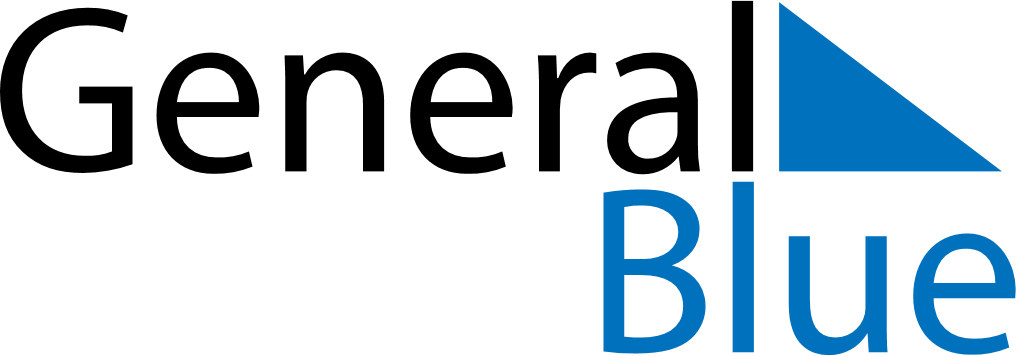 July 2024July 2024July 2024July 2024July 2024July 2024Melhus, Trondelag, NorwayMelhus, Trondelag, NorwayMelhus, Trondelag, NorwayMelhus, Trondelag, NorwayMelhus, Trondelag, NorwayMelhus, Trondelag, NorwaySunday Monday Tuesday Wednesday Thursday Friday Saturday 1 2 3 4 5 6 Sunrise: 3:15 AM Sunset: 11:30 PM Daylight: 20 hours and 15 minutes. Sunrise: 3:16 AM Sunset: 11:29 PM Daylight: 20 hours and 12 minutes. Sunrise: 3:18 AM Sunset: 11:27 PM Daylight: 20 hours and 9 minutes. Sunrise: 3:20 AM Sunset: 11:26 PM Daylight: 20 hours and 5 minutes. Sunrise: 3:22 AM Sunset: 11:24 PM Daylight: 20 hours and 2 minutes. Sunrise: 3:24 AM Sunset: 11:22 PM Daylight: 19 hours and 58 minutes. 7 8 9 10 11 12 13 Sunrise: 3:26 AM Sunset: 11:21 PM Daylight: 19 hours and 54 minutes. Sunrise: 3:28 AM Sunset: 11:19 PM Daylight: 19 hours and 50 minutes. Sunrise: 3:30 AM Sunset: 11:17 PM Daylight: 19 hours and 46 minutes. Sunrise: 3:33 AM Sunset: 11:15 PM Daylight: 19 hours and 41 minutes. Sunrise: 3:35 AM Sunset: 11:13 PM Daylight: 19 hours and 37 minutes. Sunrise: 3:38 AM Sunset: 11:10 PM Daylight: 19 hours and 32 minutes. Sunrise: 3:40 AM Sunset: 11:08 PM Daylight: 19 hours and 27 minutes. 14 15 16 17 18 19 20 Sunrise: 3:43 AM Sunset: 11:06 PM Daylight: 19 hours and 22 minutes. Sunrise: 3:45 AM Sunset: 11:03 PM Daylight: 19 hours and 17 minutes. Sunrise: 3:48 AM Sunset: 11:01 PM Daylight: 19 hours and 12 minutes. Sunrise: 3:51 AM Sunset: 10:58 PM Daylight: 19 hours and 7 minutes. Sunrise: 3:54 AM Sunset: 10:56 PM Daylight: 19 hours and 2 minutes. Sunrise: 3:56 AM Sunset: 10:53 PM Daylight: 18 hours and 56 minutes. Sunrise: 3:59 AM Sunset: 10:50 PM Daylight: 18 hours and 51 minutes. 21 22 23 24 25 26 27 Sunrise: 4:02 AM Sunset: 10:48 PM Daylight: 18 hours and 45 minutes. Sunrise: 4:05 AM Sunset: 10:45 PM Daylight: 18 hours and 40 minutes. Sunrise: 4:08 AM Sunset: 10:42 PM Daylight: 18 hours and 34 minutes. Sunrise: 4:11 AM Sunset: 10:39 PM Daylight: 18 hours and 28 minutes. Sunrise: 4:14 AM Sunset: 10:36 PM Daylight: 18 hours and 22 minutes. Sunrise: 4:16 AM Sunset: 10:33 PM Daylight: 18 hours and 16 minutes. Sunrise: 4:19 AM Sunset: 10:30 PM Daylight: 18 hours and 11 minutes. 28 29 30 31 Sunrise: 4:22 AM Sunset: 10:27 PM Daylight: 18 hours and 5 minutes. Sunrise: 4:25 AM Sunset: 10:24 PM Daylight: 17 hours and 59 minutes. Sunrise: 4:28 AM Sunset: 10:21 PM Daylight: 17 hours and 53 minutes. Sunrise: 4:31 AM Sunset: 10:18 PM Daylight: 17 hours and 47 minutes. 